MARTFŰ VÁROS POLGÁRMESTERÉTŐL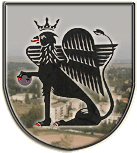          5435 Martfű, Szent István tér 1. Tel: 56/450-222,e-mail: titkarsag@ph.martfu.huJELENTÉSa lejárt határidejű határozatok végrehajtásárólTisztelt Képviselő-testület!A lejárt határidejű határozatok végrehajtásáról az alábbiakban adok számot:Martfű Város Önkormányzata Képviselő-testületének72/2017.(IV.27.) határozataMéltatlansági eljárásrólMartfű Város Önkormányzatának Képviselő-testülete kötelezi Dr. Urbán-Szabó Béla önkormányzati képviselőt, hogy a köztartozás-mentes adózói adatbázisba történő felvételéről szóló igazolást 2017. május 31. napjáig csatoljon be. Végrehajtás: A 99/2017.(V.25.) határozat szerint a Képviselő-testület a benyújtott dokumentum alapján megállapította, hogy Dr. Urbán-Szabó Béla önkormányzati képviselővel szemben méltatlansági feltétel nem áll fenn és a meghatározott határidőn belül igazolta ismételt felvételét a köztartozás-mentes adózói adatbázisba.Fenti határozat végrehajtása megtörtént hatályon kívül helyezhető. Martfű Város Önkormányzata Képviselő-testületének 82/2017.(V.11.) határozata a 093/2 hrsz-ú önkormányzati út forgalom elől történő elzárásárólA határozatban a képviselő-testület az önkormányzat tulajdonában lévő 3.428 m2 nagyságú 093/2 hrsz. alatt található „kivett út” megnevezésű ingatlan egy részének (határozat mellékletét képező térképvázlat szerinti szakasz) közforgalom elől történő elzárásáról döntött. A képviselő-testület felhatalmazta a polgármestert arra, hogy a közforgalom elől történő elzáráshoz szükséges hatósági intézkedéseket, a döntést követően azonnal megtegye. Végrehajtás: A Jász –Nagykun-Szolnok Megyei Kormányhivatal Szolnoki Járási Hivatal Műszaki Engedélyezési Fogyasztóvédelmi és Foglalkoztatási Főosztály Útügyi Osztályával felvettük a kapcsolatot a forgalom elől történő elzárás ügyében. A hatályban lévő HÉSZ-ben (Helyi Építési Szabályzat) az út jelenleg gyűjtőút kategóriában van, ezért az útszakasz lezárása csak úgy lehetséges, ha lakóúttá átminősítjük.Az út egyébként nem felel meg a gyűjtőút fogalmának, ezért annak átminősítése szükséges, melyet a készülő, új rendezési tervben is szerepeltetni kell. Az átminősítést követően telekalakítás szükséges a lezárt szakasz önálló helyrajzi számmal történő ellátása érdekében, ezt követően a Képviselő-testület lezárásra vonatkozó határozata alapján indítható meg az eljárás.Fentiek alapján a határozat hatályban tartása indokolt, annak érdekében, hogy a szükséges intézkedéseket megtegyük. Az érintett út kiszolgáló és lakóúttá történő minősítését Képviselő-testületnek 2017. szeptember 30-ig be kell terjeszteni.Martfű Város Önkormányzata Képviselő-testületének 85/2017.(V.25.) határozata a gyermekvédelmi tevékenységről A határozat 3. pontja szerint a beszámolót 2017. június 5-i határidővel meg kell küldeni a Jász-Nagykun-Szolnoki Megyei Kormányhivatal Gyámügyi és Igazságügyi Főosztálya részére. Végrehajtás: A határozatban megjelölt határidőn belül a gyermekvédelmi tevékenységről szóló beszámoló megküldésre került Jász-Nagykun-Szolnoki Megyei Kormányhivatal Gyámügyi és Igazságügyi Főosztálya részére. Fenti határozat 3. pontja végrehajtásra került, hatályon kívül helyezhető. Határozati javaslat:Martfű Város Önkormányzata Képviselő-testületének…/2017.(…….) határozata a lejárt határidejű határozatokrólMartfű Város Önkormányzatának Képviselő-testülete megtárgyalta a lejárt határidejű határozatok végrehajtásáról szóló jelentést, és az alábbi határozatot hozta:Martfű Város Önkormányzatának képviselő-testülete a 093/2 hrsz-ú önkormányzati út forgalom elől történő elzárásáról szóló 82/2017.(V.11.) határozatát hatályban tartja, azzal, hogy az érintett út kiszolgáló és lakóúttá történő minősítését Képviselő-testületnek 2017. szeptember 30-ig be kell terjeszteni.Martfű Város Önkormányzatának képviselő-testületea Méltatlansági eljárásról szóló 72/2017.(IV.27.) határozatát,a gyermekvédelmi tevékenységről szóló 85/2017.(V.25.) határozata 3. pontját,hatályon kívül helyezi.Erről értesülnek: 1. Képviselő-testület Tagjai2. Jász-Nagykun-Szolnok Megyei Kormányhivatal, Szolnok 3. Martfűi Polgármesteri Hivatal Műszaki Iroda4. Martfűi Polgármesteri Hivatal Pénzügyi és Adóügyi Iroda5. IrattárMartfű, 2017. június 20.			Dr. Papp Antal 									polgármester Készítette: Takács Katalin 	      vezető-főtanácsosLátta: Szász Éva jegyző